НОД по развитию ориентировки в пространстве (подготовительная группа).ЦЕЛЬ: Создание условий для развития ориентировки в пространстве.ЗАДАЧИ:Образовательные: упражнять в умении определять расположение объектов в пространстве, обозначая соответствующими словесными терминами, тренировать зрительно-пространственный поиск и зрительное ориентирование.Развивающие: развивать слуховое внимание, гибкость и быстроту мышления.Воспитательные: воспитывать положительные эмоции, интерес к результатам своей деятельности.ХОД:Взрослый: Ты любишь сказки? Сегодня мы вспомним сказку, которую знают и любят взрослые и дети, и поиграем.Взрослый: А начнем мы с задания «Добавь словечко».Стоит в поле теремок, он не низок --- ?Он не узок --- ?Он не близок --- ?Сколько этажей в нашем теремке? ---4Взрослый: В твоем доме много этажей?Угадай, на каком этаже я живу, если у меня нет соседей снизу.Мои соседи сверху живут на втором этаже. У них нет соседей сверху.Сколько этажей в моем доме?Дети не называя свой этаж сообщают:Мои соседи снизу живут на ___ этаже, а соседи сверху на_. На каком этаже я живу?Называем только соседей сверху или снизу.У меня есть соседи на шестом и четвертом этаже. На каком этаже я живу? Упражнения «Не перепутай». Ребёнок выполняет «перекрёстные» движения, показывая:- Правой рукой левую щёку.- Левый бок правой рукой.- Левой рукой правый висок.- Мизинцем левой руки правый глаз.- Левой ладонью прикрой правый глаз.- Левую руку на голову, правую руку на колено.Упражнения на развитие пространственной ориентировкиВзрослый:  накладывает квадрат, треугольник и овал друг на друга.Дети отвечают на вопросы.1. Что находится перед столом?2. Что находится между квадратом и овалом?3. Что находится за треугольником? И т. д.Взрослый: Зверюшкам привезли дрова. Все поленья разные. Чем поленья отличаются?  Они разные по длине.(Дети получают комплект палочек разной длины (2 — 7 см) и с закрытыми глазами раскладывают их на однородные кучки.) Взрослый: «Выбери одно из слов, заключенных в скобки, которое правильно закончит начатое предложение».а) У сапога всегда есть. (шнурок, пряжка, подошва, ремешки, пуговица).б) В теплых краях обитает.(медведь, олень, волк, верблюд, тюлень,в) В году. (24, 3, 12, 4, 7) месяцев.г) Месяц зимы.(сентябрь, октябрь, февраль, ноябрь, март).д) Самая большая птица. (ворона, страус, сокол, воробей, орел, сова).в) Розы — это. (фрукты, овощи, цветы, дерево).ж) Сова обычно спит. (ночью, утром, днем, вечером)з) Вода всегда. (прозрачная, холодная, жидкая, белая, вкусная).и) У дерева всегда есть. (листья, цветы, плоды, корень, тень).Днем светло, а ночью?. (темно)Птица поет, а собака?. (лает)Машина едет, а самолет?. (летит)Голубь летает, а рыба?. (плавает)У кошки - шерсть, а у утки?. (перья)Пальчиковая гимнастика: Что я делала?В понедельник я стирала (кулачки трём друг о друга),Пол во вторник подметала (кисти расслабленных рук вниз и делаем имитирующие движения по столу)В среду я пекла калач (печём «пирожки»),Весь четверг искала мяч (правую руку подносим ко лбу и делаем «козырёк»),Чашки в пятницу помыла (пальцы левой руки полусогнуты, ладонь стоит на ребре, а указательным пальцем правой руки водим по кругу внутри левой руки),А в субботу торт купила (ладошки раскрыты и соединены вместе по стороне мизинцев).Всех подружек в воскресеньеПозвала на день рождения (машем ладошками к себе).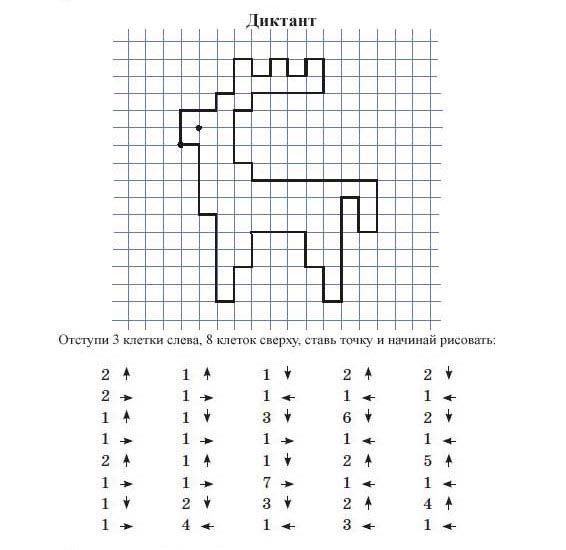  Молодец! Ты выполнил(а) все задания.Скажи, пожалуйста:-что тебе было сложно выполнить?-что легко было выполнить?- что тебе понравилось?